RESERVATIONSGESUCH / MIETVERTRAG ZEITMESSANLAGE Elektronische Zeitmessanlage Timy3 WP-SWir vermieten für Sportanlässe unsere Zeitmessanlage bestehend aus:Timy 3 WP-S, Dreifachlichtschranke mit Reflektor und 2 Stative, Startbrett, 2 Kopfhörer mit Sprechverstärker, KabelverbindungenBelegung   Beschreibung AnlassMiet- und BenützungsgebührenVereine Gemeinde 	pro Tag 	Fr. 150.00Vereine/ Schulen Auswärtig 	pro Tag 	Fr. 200.00Formular senden an:Simon Keller, Sekundarlehrperson Neukirch, simon.keller@schulenegnach.chAllgemeine Vertragsbedingungen• Die Anlage samt allem Zubehör verbleibt während der Mietdauer im alleinigen Eigentum der Volksschulgemeinde Egnach.• Die Volksschulgemeinde Egnach wartet und unterhält die Anlage vorschriftsgemäss. Von Dritten (Mietern) dürfen keine Reparaturen oder Veränderungen vorgenommen werden.• Die Anlagen wird von einem Vertreter der Volksschulgemeinde Egnach instruiert.•Vom Mieter bereitzustellen sind:• Bei Niederschlag: Gedeckte und wetterfeste Unterstände für die Zeitmessanlage. Der Unterstand muss PC-tauglich sein und sollte maximal 5 m neben der Ziellinie sein.• Elektrische Anschlüsse 230 V im Ziel.• Der Mieter haftet während der Mietdauer für alle durch Einwirkung von Dritten verursachten Schäden an der Anlage vollumfänglich. • Die Volksschulgemeinde Egnach haftet nicht für Folgen jeder Art, die durch technischen Ausfall der Zeitmessanlage entstehen können.KontoverbindungDer Betrag ist innerhalb 10 Tage nach dem Anlass auf folgendes Konto zu überweisen:• Inhaber:	Volksschulgemeinde Egnach, Amriswilerstrasse 4, 9315 Neukirch• IBAN:		CH72 8080 8009 7823 5277 8• Bank:		Raiffeisenbank Neukirch-Romanshorn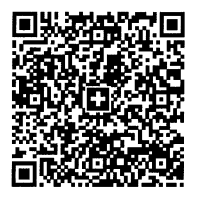 Neukirch, im März 2023				Volksschulgemeinde EgnachKopie an	VSG Egnach, FinanzenVerein / Firma Präsidium/Kontaktperson:Präsidium/Kontaktperson:Rechnungsadresse:Rechnungsadresse:Rechnungsadresse:Rechnungsadresse:Name/Vorname:Name/Vorname:Name/Vorname:Strasse:Strasse:Strasse:PLZ/Wohnort:PLZ/Wohnort:PLZ/Wohnort:Telefon:Telefon:Telefon:Mobile:Mobile:Mobile:E-Mail:E-Mail:E-Mail:Wochentag:Wochentag:Datum:Datum:Zeit:Zeit:bisbisbisSportanlass:Sportanlass:Kategorien:Kategorien:Sportanlage:Sportanlage:Ort/Datum:Unterschrift: